Муниципальное бюджетное образовательное учреждение дополнительного образования детей «Медведевский районный дом детского творчества»Республиканский конкурс игровых программ «Разноцветная игра» номинация «Открой в себе Россию»Игра-путешествие по Медведевскому району«Край, в котором мы живем»для детей от 10 до 12 летАвтор-составитель программы:Кудрявцева Татьяна Ивановна, педагог-организатор п. Медведево2014 годТЕХНОЛОГИЧЕСКАЯ КАРТА ПРОГРАММЫИгра-путешествие по Медведевскому району «Край, в котором мы живем»Педагог:У самой столицы Республики нашей 
Ты крылья расправил Медведевский край. 
Здесь всё нам родное, и нет тебя краше, 
С людьми золотыми живи, расцветай ! Славим, район, дорогой и любимый:Мирное небо, леса и поля.Край наш Медведевский, неповторимый –Близкая сердцу земля!Эти замечательные строчкиВладимир Борисович Хмыров посвятил  нашему Медведевскому району.  На это  стихотворение он сочинил музыку. Слова стихотворения  и музыка стали гимном Медведевского района.(Прослушать текст гимна)Наша малая Родина, Медведевский край. Край, где мы родились –  это наша Родина. А сегодня мы с вами отправимся в интересное путешествие по родному нашему краю. Медведевский район представляет собой маленькую точку на карте России. Он расположен в центральной части Республики Марий Эл. На севере он граничит с Кировской областью и Оршанским районом, на востоке с Советским районом, на юге с Звениговским районом, на западе с Килемарским районом.  Вы готовы отправиться в путешествие? Тогда в путь.  Отправимся в путешествие. Встаньте те, готов отправиться в путешествие прямо сейчас (Первые двое, кто вскочил со своего места, объявляются руководителями путешествия. Каждому из них предлагается выбрать одного участника, которого он возьмет с собой в путешествие. Затем выбранные участники по очереди выбирают следующих). И так, отправляемся в путешествие двумя командами. А теперь надо вам придумать название команды, и небольшое приветствие противоположной команде.Предстваление жюри.Представление команд.Станция «Символическая»Педагог: Ребята, первая станция куда мы с вами пришли называется «Символическая». У вас на руках карта Марийского края,  надо  обозначить Медведвский район  по контуру на этой карте. 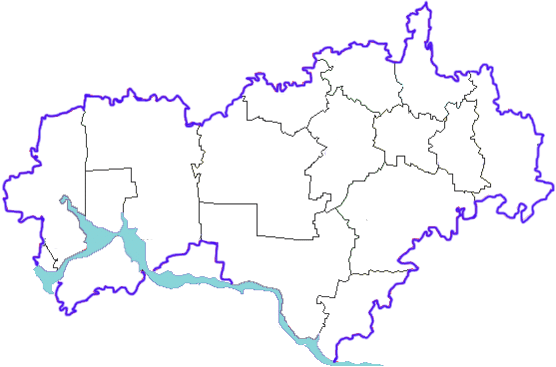 2 задание. У вас в конвертах слова из гимна Медведевского района. Но они все перепутались. Ваше задание: правильно восстановить текст.У самой столицы Республики нашей С людьми золотыми живи, расцветай! Здесь всё нам родное, и нет тебя краше,
Ты крылья расправил Медведевский край. Ответ.У самой столицы Республики нашей 
Ты крылья расправил Медведевский край. 
Здесь всё нам родное, и нет тебя краше, 
С людьми золотыми живи, расцветай ! Станция «Разминка».Педагог: Следующая станция «Разминка». Теперь обе команды задание выполняют одновременно. Для этого у вас на руках есть красные карточки, если вы знает правильный ответ, надо поднять карточку, чтобы дать правильный ответ. Выигрывает та команда, которая набрала самое большое количество очков. А если одновременно подняли с каждой команды, то отвечает та команда, в которой большее количество участников знает ответ.  За каждый правильный ответ вручается фишка.Тест «Знаешь ли ты?» Презентация. (11 вопросов).1.Какой флаг у Медведевского района?123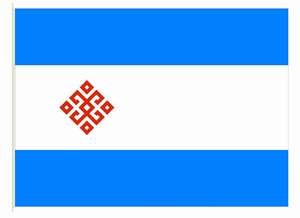 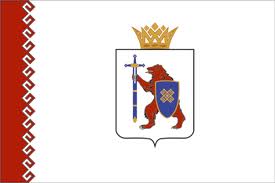 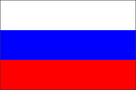 2.Когда основан      поселок Медведево?1943 г.  1924 г. 1920 г.3.Сколько лет исполнилось Медведевскому району? 60 70 65Сколько поселений в Медведевском районе?19 2112 Кто автор музыки гимна Медведевского района?1.  А. Подольский2. В. Хмыров3. А. Спиридонов6. Какой заповедник расположен на территории Медведевского района?Национальный парк «Марий   чодра»Заповедник «БольшаяКокшага» Ботанический садКакие озера находятся на территории Медведевского района?Озеро «Шап» Озеро «Чуркан» Озеро «Табашино»8.Назовите исчезнувшие деревни Медведевского района?д. Аргамач д. Кучки  д. Нужъял9.Назовите героев Советского Союза Медведевского района?Архипов В.С.Шумелев А.П. Прохоров З.П.Логинов М.Н.Суворов С.Р. 10.Назовите поэтов и писателей Медведевского района?1. Макс Майн2. С.Г. Чавайн3.  Николай Арбан4. В. Юксерн 5. А. Подольский6 М. Казаков11. Назовите знаменитых людей, именами которых названы улицы поселке Медведево?3 Станция «Знакомые места». Педагог:На доске для каждой команды расставлены  фотографии наоборот, изображающие уголки нашего Медведевского края. Надо по очереди переворачивать фотографии и отвечать, куда ты попал ( музей, спортивная школа и т.д.).5 станция «Торопись, но не ошибись»Педагог:Соедините линиями слова из двух столбцов.Каждой команде выдается карточка с заданием: найти в сетке названия деревень Медведевского района. Побеждает команда, которая выполнит задание быстрее и правильно.Ответ:На карточках напечатаны названия городов, рек фамилий знаменитых людей, предприятий, архитектурных сооружений. Участникам необходимо распределить их на две группы:Слова, имеющие отношение к Медведевскому району.Слова, имеющие отношение к России.Заключение:Педагог: Ребята, вот и закончилась наша игра-путешествие по Медведевскому району. Я поняла, что вы много знаете о нашем крае, но сегодняшняя игра  пополнила ваш багаж знания о родном крае. Всем ребятам спасибо за участие в игре. Педагог: Ребята, поднимите руку, кому сегодня понравилось путешествие по Медведевскому району?А кто узнал, много нового о районе?Слово для подведения итогов предоставляется жюри. Всем участникам вручаются памятные подарки.Оборудование: Гимн Медведевского района (фонограмма), Карта Марий Эл, карточки с заданиями, фотографии, столы и стулья, компьютер с мультимедийным проектом, фишки и красные карточки.Название игровой программыИгра-путешествие по Медведевскому району «Край, в котором мы живем »Автор программыКудрявцева Татьяна Ивановна, педагог-организаторЦель программыСоздание условий для развития у учащихся   5-х классов познавательного интереса по отношению к своей малой родине – Медведевскому району, воспитание чувства патриотизма,  любви к родному краю, чувство гордости за свой крайПедагогические задачи программыСпособствовать расширению знаний об истории родных мест, района;Развитие интереса к истории культуре Малой Родины;Организация досуговой деятельности.Условия реализации программыИгровая программа может проводиться как внутри одного класса, так и на параллель. Играющие делятся на две команды по 6 человек и отправляются в путешествие по родному краю. Выбирается жюри, остальные – болельщики. В каждом конкурсе принимают участие обе команды.Методические рекомендации    Сценарий игры-путешествия рекомендован педагогам дополнительного образования, педагогам  для проведения внеклассного мероприятия по краеведению, педагогам-организаторам школ.РоссияРодинаЙошкар-Ола  Медведево    МедведевцыМосква Наша РодинаСтолица России Жители села МедведевоСтолица Марий ЭлРайонный центрСтрана, где родился человекИМЕДВЕДЕВОСОВОНАЗАВМЗЕПЛАТЕАКСЬННКТММЖТУРШАЬУЕЖЕОНКАУСКНЖИРВАБГЕУИДОПУОДЖИЛОНЫВЦЭНУРМАПОШОИМАЗЯКОВОМЕДВЕДЕВОСОВОНАЗАЕАЕНКМЖТУРШАЬУЕЖОКНЖИРВИДОПУОНЫВЭНУРМАОШОМАЗЯКОВО1.Арбанское торфопредприятие2.Силикатный кирпичный завод3.Малая Кокшага4.Заказник Устье Кундышский5.Ежово-Мироносецкий монастырь6.Трасса «Крутой Овраг»7.Мини-зоопарк «Чудо-остров»8.Д.Шагиахметов9.ЗАО «Марийское»10.Теплично-овощной комбинат «Тепличный»11.Газета «Вести»12.Руэм13.Озеро Шап1.Кремль 2.Озеро Байкал3.Красная площадь4.Эрмитаж5.Пушкинские горы6.Тульский самовар7.Д.А. Медведев8.Река Дон9.Астраханский заповедник10.Д.И. Менделеев11.ОАО «Атомэнергомаш»12.Газета «Аргументы и факты»